Отзыв на учреждение на сайте bus.gov.ruШаг 1. Ищем сайт в любом поисковике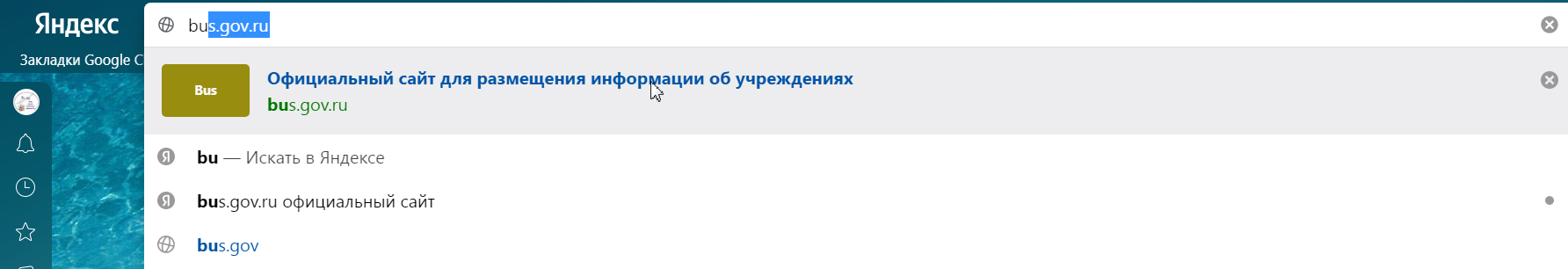 Шаг 2. В поиске набираем ИНН организации - 7328018989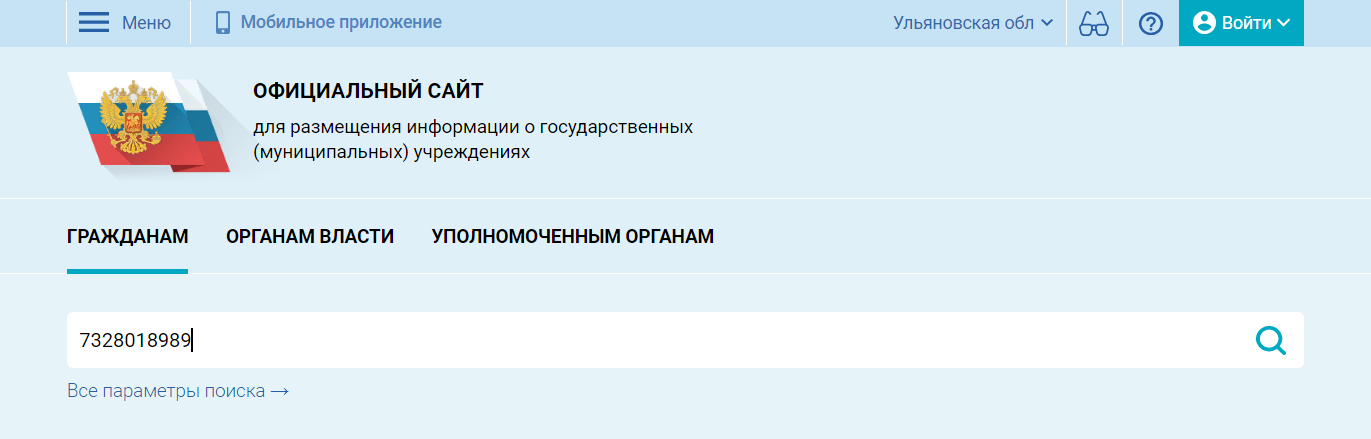 Если Вы не вышли на такую страницу, то в МЕНЮ выбрать РЕЕСТР ОРГАНИЗАЦИЙ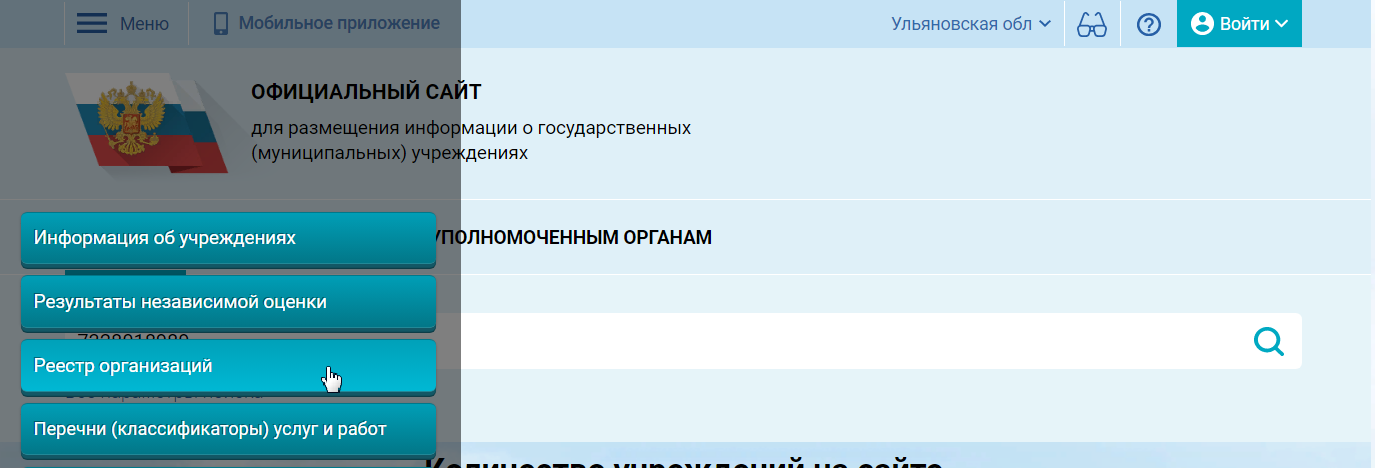 Шаг 3. В появившейся информации нажать на надпись «Оставить отзыв»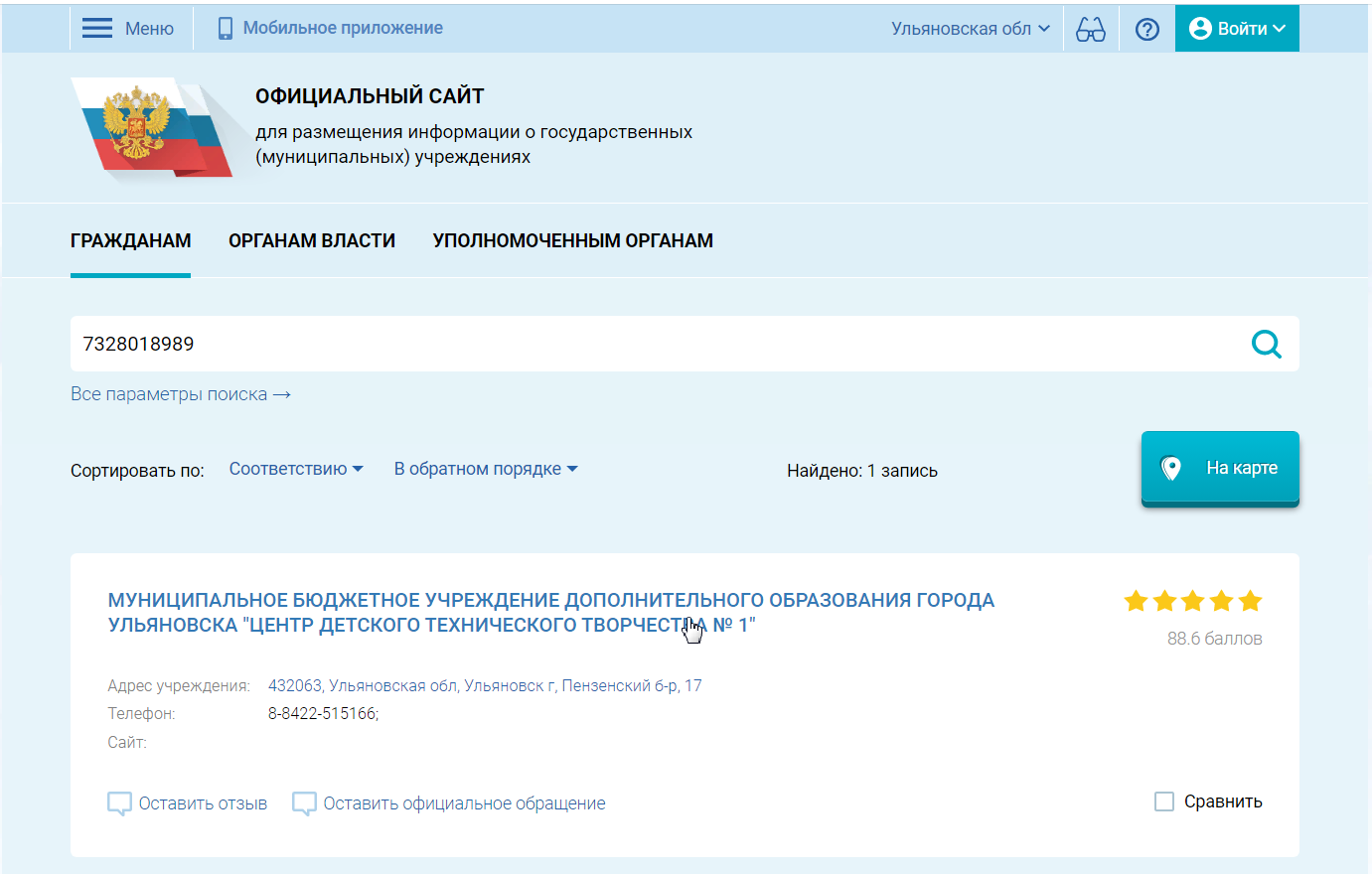 Шаг 4. Для входа введите логин и пароль от Госуслуг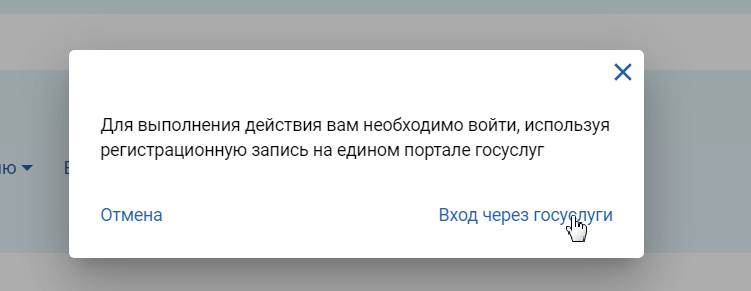 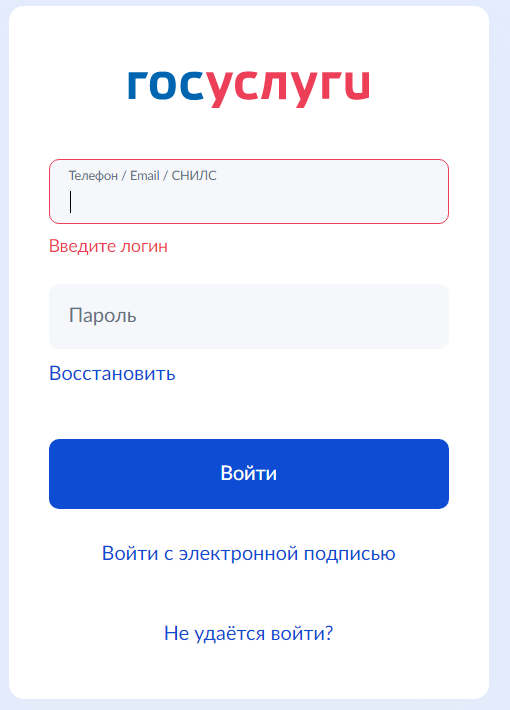 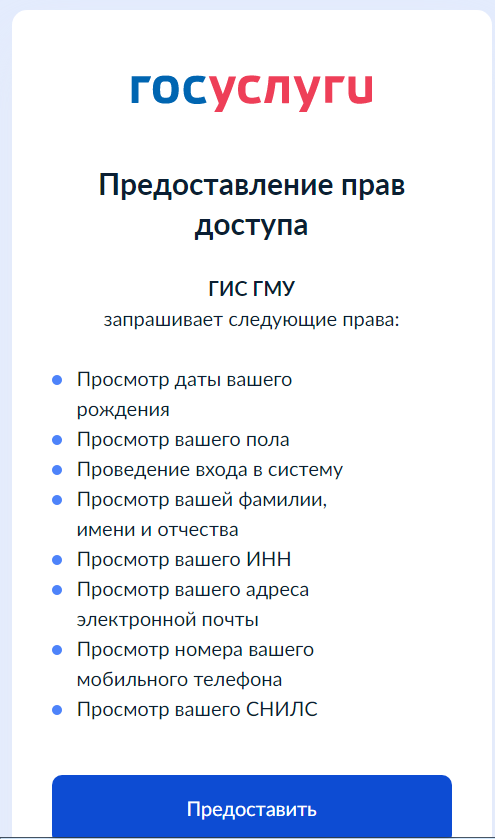 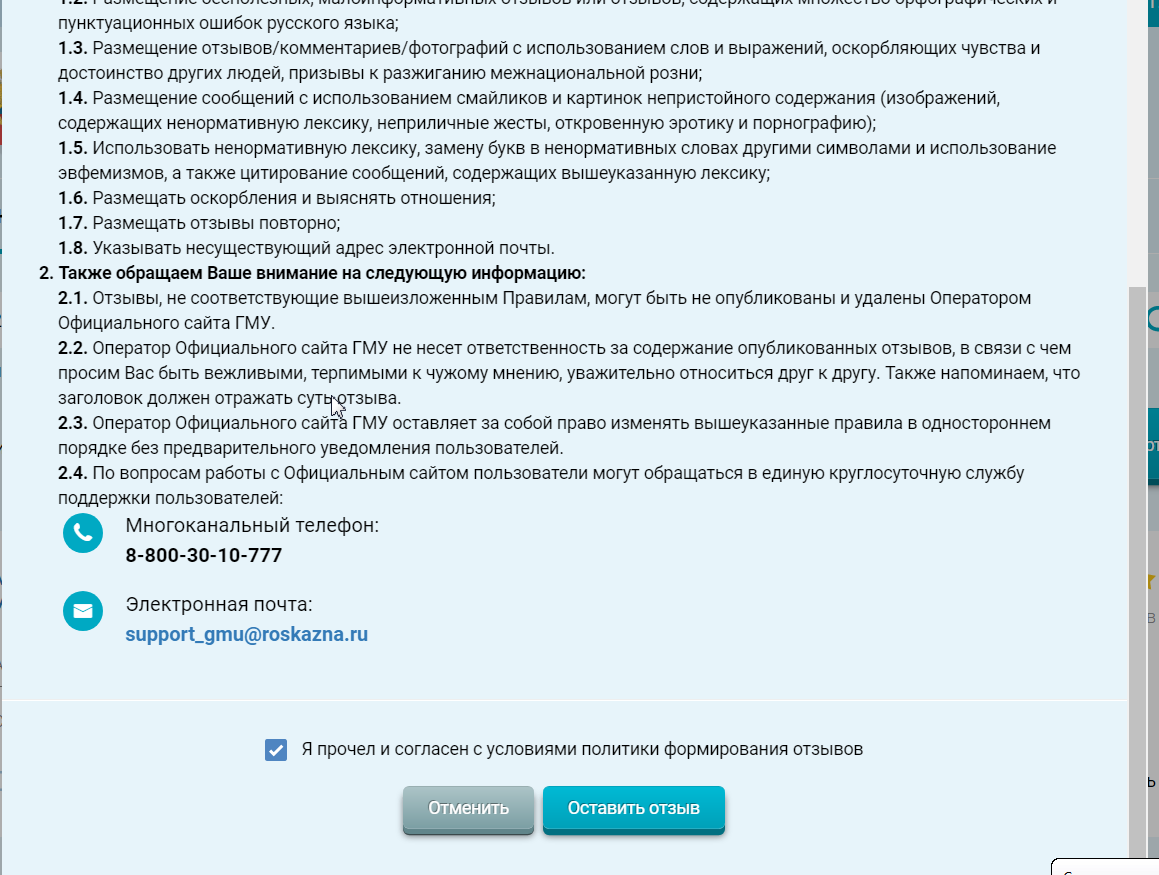 Шаг 5. Оставляем отзыв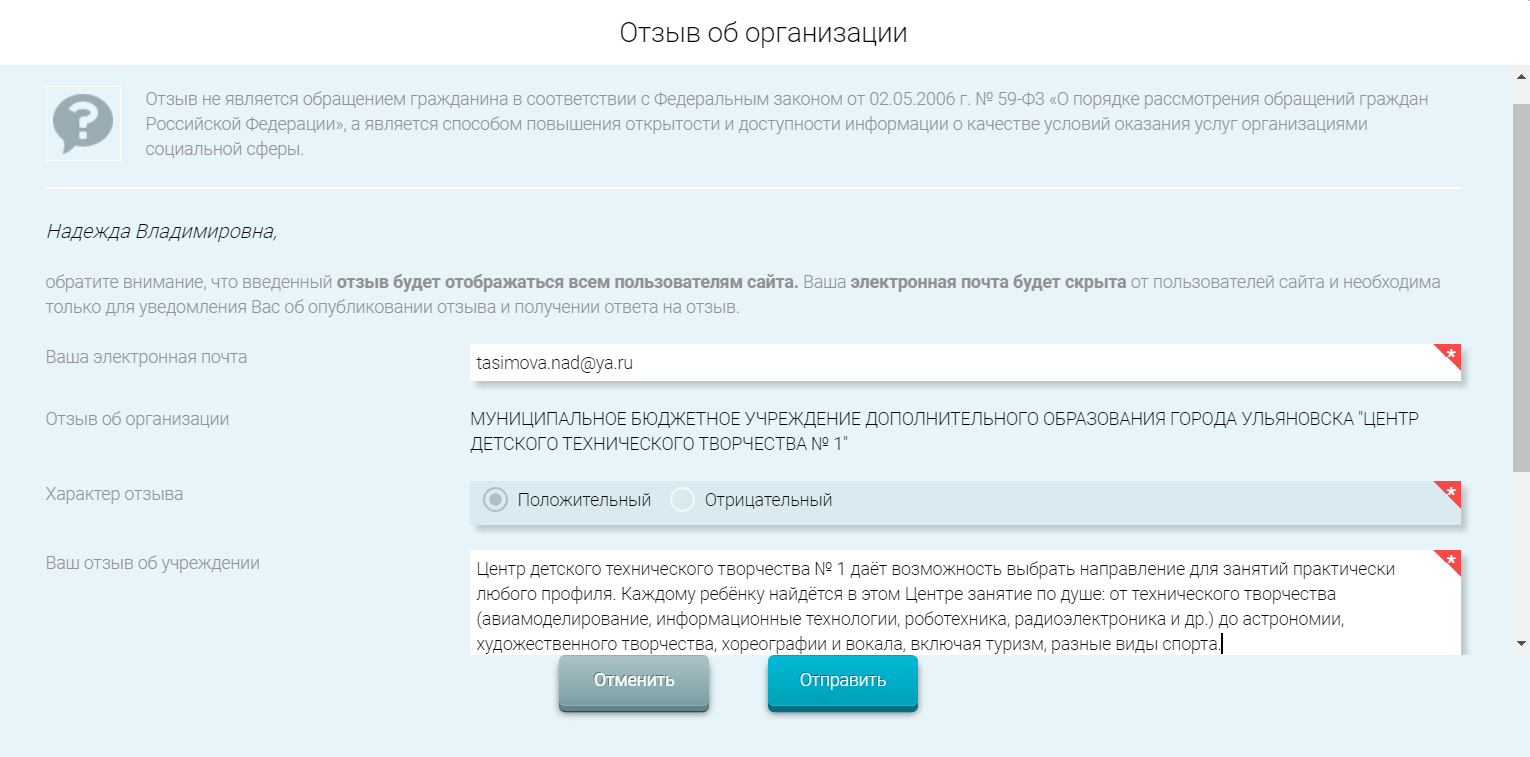 Шаг 6. Теперь можно поставить оценку. Нажимаем на название учреждения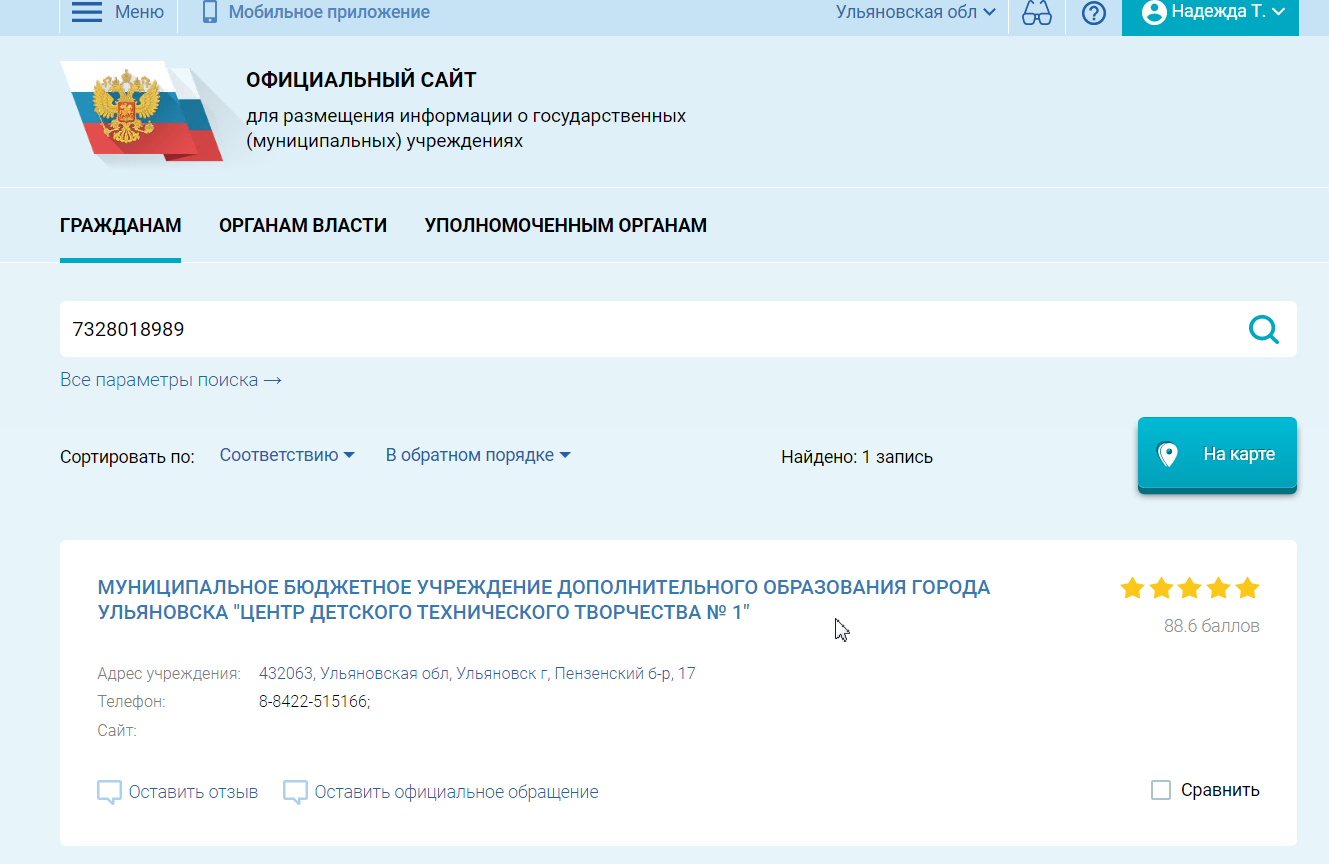 После Оценки граждан выбираем Оценить учреждение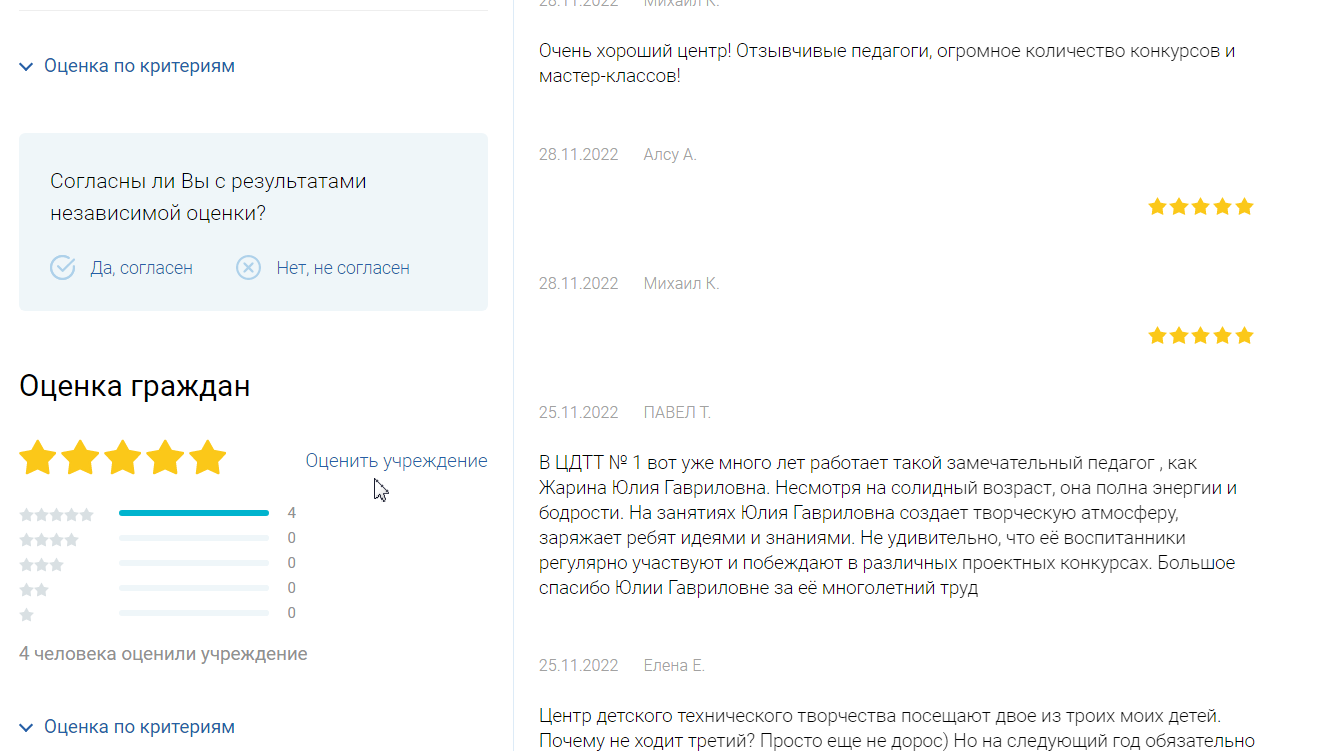 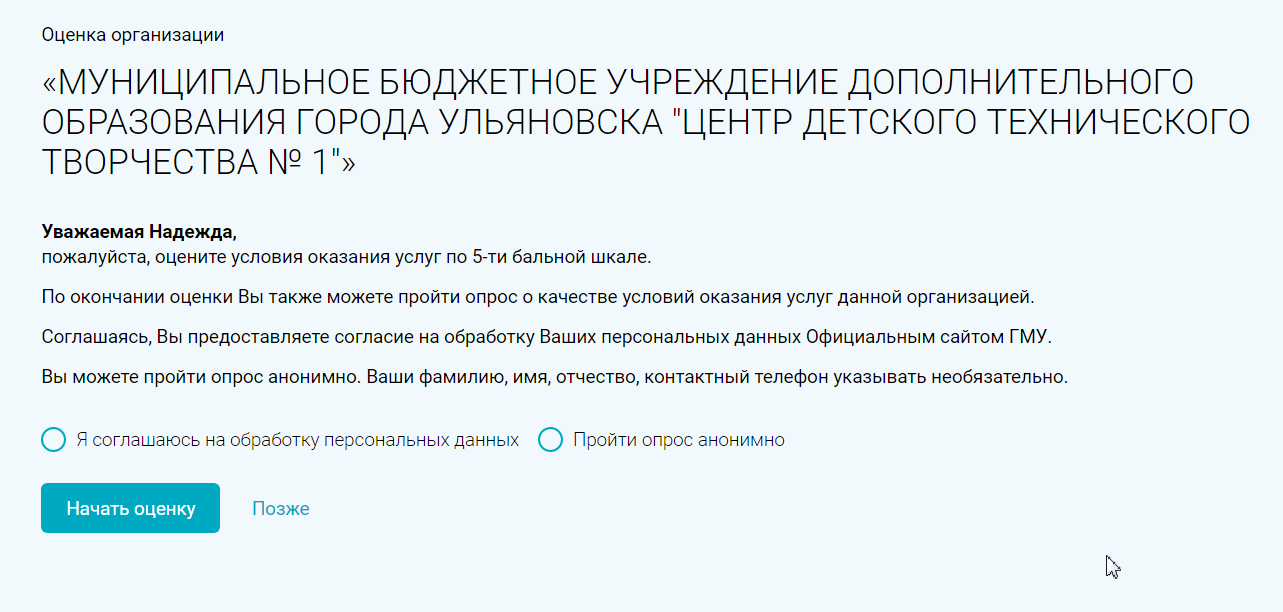 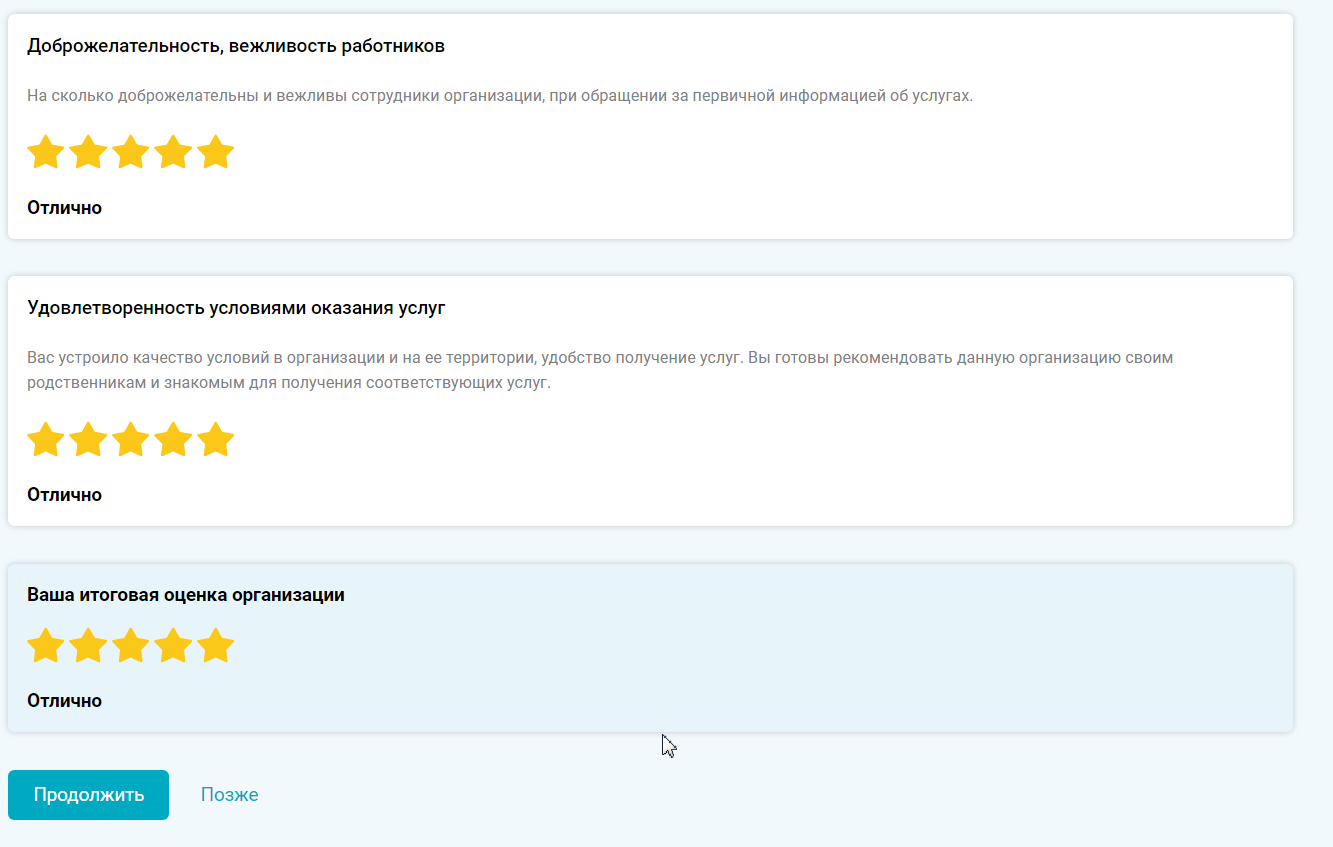 